    فرم ترفیع سالیانه اعضای هیئت علمی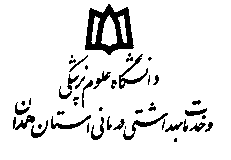  دانشگاه علوم پزشکی و خدمات بهداشتی همدانامتيازهاي كميته ترفیع دانشكده در مورد فعاليت هاي عضو هيئت علمي:نام و نام خانوادگي :‌ نام و نام خانوادگي :‌ نام و نام خانوادگي :‌ دانشکده : دانشکده : دانشکده : دانشکده : دانشکده : مقطع تحصیلی: مقطع تحصیلی: مقطع تحصیلی: رشته:رشته:رشته:تاریخ ترفیع:تاریخ ترفیع:وضعيت استخدامي:پيمانيرسمی آزمایشیرسمی آزمایشیرسمی قطعیتعهدات خدمت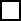 تعهدات خدمتقراردادیمرتبه دانشگاهيمربیاستادیاراستادیاردانشیارتعداد واحد آموزشيتعداد واحد آموزشيتعداد واحد های موظف بر اساس آئین نامه اداری استخدامی اعضای هیئت علمیتعداد واحد های موظف بر اساس آئین نامه اداری استخدامی اعضای هیئت علمیتعداد واحد های موظف بر اساس آئین نامه اداری استخدامی اعضای هیئت علمیتعداد واحد های موظف بر اساس آئین نامه اداری استخدامی اعضای هیئت علمیتعداد واحد های موظف بر اساس آئین نامه اداری استخدامی اعضای هیئت علمیتعداد واحد های موظف بر اساس آئین نامه اداری استخدامی اعضای هیئت علمیتعداد واحد آموزشيتعداد واحد آموزشي(      واحد +     واحد )        امتیاز آموزشی(      واحد +     واحد )        امتیاز آموزشی(      واحد +     واحد )        امتیاز آموزشی(      واحد +     واحد )        امتیاز آموزشی(      واحد +     واحد )        امتیاز آموزشی(      واحد +     واحد )        امتیاز آموزشیحداقل امتیاز آموزشی برای مرتبه های ( مربی 7 )، (استادیار 6 )، (دانشیار 5)می باشد .حداقل امتیاز آموزشی برای مرتبه های ( مربی 7 )، (استادیار 6 )، (دانشیار 5)می باشد .حداقل امتیاز آموزشی برای مرتبه های ( مربی 7 )، (استادیار 6 )، (دانشیار 5)می باشد .حداقل امتیاز آموزشی برای مرتبه های ( مربی 7 )، (استادیار 6 )، (دانشیار 5)می باشد .حداقل امتیاز آموزشی برای مرتبه های ( مربی 7 )، (استادیار 6 )، (دانشیار 5)می باشد .حداقل امتیاز آموزشی برای مرتبه های ( مربی 7 )، (استادیار 6 )، (دانشیار 5)می باشد .حداقل امتیاز آموزشی برای مرتبه های ( مربی 7 )، (استادیار 6 )، (دانشیار 5)می باشد .حداقل امتیاز آموزشی برای مرتبه های ( مربی 7 )، (استادیار 6 )، (دانشیار 5)می باشد .فعاليت پژوهشيمقالهمقالهامتیازسایر امتیازذخیره امتیاز پژوهشی از سال قبلجمع کل(حداقل 3)فعاليت پژوهشيذخیره امتیاز پژوهشی برای سال های بعد: ذخیره امتیاز پژوهشی برای سال های بعد: ذخیره امتیاز پژوهشی برای سال های بعد: ذخیره امتیاز پژوهشی برای سال های بعد: ذخیره امتیاز پژوهشی برای سال های بعد: ذخیره امتیاز پژوهشی برای سال های بعد: ذخیره امتیاز پژوهشی برای سال های بعد: ذخیره امتیاز پژوهشی برای سال های بعد: نظريه كميته ترفیع دانشكده:‌ با اعطاي يك پايه ترفيع به نامبرده در تاریخ              موافقت مي شود / موافقت نمي شودامضاء‌ رئيس دانشكده